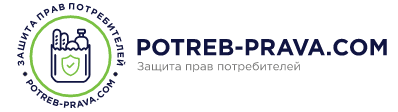 ПРОТОКОЛ 00AA000000об административном правонарушении(_________________________________________________________________)(регистрационный номер по подсистеме "Административная практика")"__" __________ 20__ г.(дата составления)"___" час. "___" мин.(время составления)___________________ (место составления)Я, ____________________________________________________________________(должность, специальное звание, подразделение, фамилия, инициалы должностного лица, составившего протокол)соответствии со статьей 28.2 Кодекса Российской Федерации об административных правонарушениях составил настоящий протокол о том, что гражданин(ка)┌─┬─┬─┬─┬─┬─┬─┬─┬─┬─┬─┬─┬─┬─┬─┬─┬─┬─┬─┬─┬─┬─┬─┬─┬─┬─┬─┬─┬─┬─┬─┬─┬─┬─┬─┐│ │ │ │ │ │ │ │ │ │ │ │ │ │ │ │ │ │ │ │ │ │ │ │ │ │ │ │ │ │ │ │ │ │ │ │└─┴─┴─┴─┴─┴─┴─┴─┴─┴─┴─┴─┴─┴─┴─┴─┴─┴─┴─┴─┴─┴─┴─┴─┴─┴─┴─┴─┴─┴─┴─┴─┴─┴─┴─┘фамилия	имя	отчество (при наличии)____________________________________, русским языком ______________________(дата и место рождения, гражданство) (владеет/не владеет) зарегистрированный(ая) по месту жительства/пребывания _________________________________________________________________________ телефон: _____________фактически проживающий(ая) ____________________________________________________________________________________________________ телефон: _____________работающий(ая)/служащий(ая) _______________________________________________(наименование и адрес местонахожденияорганизации, телефон)__________________________________________, должность _____________________водительское удостоверение (документ, удостоверяющий личность) _______________________________________________________________________________________(серия, номер, когда и кем выдан)управляя транспортным средством ___________________________________________(марка, модель, государственныйрегистрационный знак)принадлежащим _____________________________________________________________(фамилия, имя, отчество (при наличии), организация, адрес)___________________________________________________________________________состоящим на учете ________________________________________________________"__" _____ 20__	г. в "__" час. "__" мин. на ______________________________(дата, время совершения (место совершения административного правонарушения) административного правонарушения)совершил(а) нарушение _____________________________________________________(пункт нормативного правового акта, существо нарушения,___________________________________________________________________________при применении специальных технических средств указываются их показания,наименование, номер)ответственность за которое предусмотрена частью __ статьи ____ Кодекса Российской Федерации об административных правонарушениях.Сведения о свидетелях и потерпевших ___________________________________(свидетель/потерпевший)___________________________________________________________________________(фамилия, имя, отчество (при наличии), адрес места жительства, телефон)Лицу, в отношении которого возбуждено дело об административном правонарушении, разъяснены права, предусмотренные статьей 25.1 Кодекса Российской Федерации об административных правонарушениях, а также статьей 51 Конституции Российской Федерации.Свидетелям _________________________________ разъяснены ответственность за заведомо ложные показания, права и обязанности, предусмотренные статьями17.9, 25.6 Кодекса Российской Федерации об административных правонарушениях.Потерпевшим _________________________________________ разъяснены права,предусмотренные статьей 25.2 Кодекса Российской Федерации об административных правонарушениях, а также статьей 51 Конституции Российской Федерации.Иные сведения, необходимые для разрешения дела ________________________(в том числе записьо применении мер___________________________________________________________________________обеспечения производства по делу об административном правонарушении,данные о предоставлении переводчика)______________________________________________________________________________________________________________________________________________________протоколу прилагается __________________________________________________________________________________________________________________________Место и время рассмотрения дела об административном правонарушении _______________________________________________________________________________Объяснения лица, в отношении которого возбуждено дело об административном правонарушении, показания потерпевших и свидетелей (в случае необходимости записываются и приобщаются к делу): ________________________________________________________________________________________________________________________________________________________________________Ходатайствую о рассмотрении дела об административном правонарушении по месту моего жительства _________________________________________ _________(республика, край, область, город, район)	(подпись)Согласен	на	уведомление	меня	о месте и времени рассмотрения дела обадминистративном правонарушении посредством СМС-сообщения по телефону___________________________________	_______________________(номер мобильного телефона)	(подпись)Лицо,	в	отношении	которого	возбужденоделообадминистративномправонарушении, ознакомлено с протоколом.Объяснения и замечания по содержанию протокола: _____________________________________________________________________________________________________________________________________________________________________________Копию протокола получил(а) ____________________________________________(подпись потерпевшего)Копию протокола получил(а) ____________________________________________(подпись лица, в отношении которого возбуждено дело об административном правонарушении)Подпись лица,Подпись лица,Подпись лица,в отношении которогов отношении которогов отношении котороговозбужденоделообадминистративномадминистративномадминистративномправонарушенииправонарушении(запись о(запись оегоотказеот подписанияот подписанияпротокола)____________________Подпись должностногоПодпись должностногоПодпись должностногоПодпись должностноголица, составившего протоколлица, составившего протоколлица, составившего протокол____________________